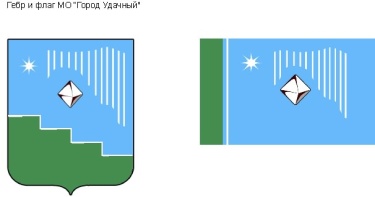 Центральная площадь 1, г. Удачный, Мирнинский район,Республика Саха (Якутия), 678188Факс: (41136) 5-03-70,  тел. (41136) 5-25-70;  E-mail: adm.udachny@mail.ru	РАСПОРЯЖЕНИЕот «16» апреля 2024г.                                                                                	        № 227-аО проведении контрольныхмероприятий в отношении объектов в рамках осуществления внутреннегомуниципального финансового контроля на 2024 годВ соответствии со статьей 269.2 Бюджетного кодекса Российской Федерации, ст. 99 Федерального закона от 05.04.2013 № 44-ФЗ «О контрактной системе в сфере закупок товаров, работ, услуг для обеспечения государственных и муниципальных нужд», Федеральным законом от 06.10.2003 № 131-ФЗ «Об общих принципах организации местного самоуправления в Российской Федерации, федеральными стандартами внутреннего государственного (муниципального) финансового контроля, утвержденными нормативными правовыми актами Правительством Российской Федерации, постановление Правительства РФ от 17.08.2020 № 1235 «Об утверждении федерального стандарта внутреннего государственного (муниципального) финансового контроля «Проведение проверок, ревизий и обследований и оформление их результатов»: Утвердить период проведения контрольных мероприятий согласно приложению № 1 к настоящему распоряжению. Назначить ответственным специалистом по проведению внутреннего муниципального финансового контроля Хисамиеву А.Р.Ответственному специалисту по проведению внутреннего муниципального финансового контроля (Хисамиева А.Р.):провести контрольные мероприятия согласно приложению №1;представить акты и иные материалы контрольных мероприятий главе города в сроки, установленные федеральными стандартами внутреннего государственного (муниципального) финансового контроля, утвержденными Правительством Российской Федерации.	4. Настоящее распоряжение опубликовать в порядке, предусмотренном Уставом МО «Город Удачный». Ответственный за направление настоящего распоряжения для опубликования и размещения на официальном сайте МО «Город Удачный» ведущий специалист юрист Хисамиева А.Р.5.Настоящее распоряжение вступает в силу со дня его официального опубликования (обнародования). 6. Контроль исполнения настоящего распоряжения оставляю за собой.Глава города                                                            		А.В. Приходько                                                                                                                                                                                            Приложение к распоряжениюот «16» апреля 2024 г. № 227-аГРАФИКконтрольных мероприятий по осуществлению внутреннего муниципального финансового контроля на 2024 годПеречень основных вопросов, подлежащих изучению в ходе проведения контрольного мероприятия: Проверка целенаправленного использования субсидий;Факт соответствия представленных документов на сумму выделенных субсидий. № п/пНаименование объекта контроляПроверяемый периодПериод проведения контрольных мероприятийТема контрольного мероприятияПроверяемый метод 1Индивидуальный предприниматель Лосорова Милена Сергеевна ИНН 141903190433ОГРНИП 32114470003294с 01.01.2023 по 31.12.2023с 26.04.2024 в течении 14 (четырнадцати) рабочих днейПроверка использования субсидии, предоставленную юридическим лицам, индивидуальным предпринимателям, а также физическим лицам, применяющим специальный налоговый режим «Налог на профессиональный доход» на возмещение части затрат, понесённых на модернизацию (приобретение и обновление) производственного оборудования, связанного с производством продукции, а также связанного с оказанием бытовых услуг. камеральный  